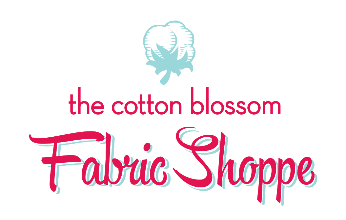 Class: Cuddle Robe 1 -day workshopDate: Thursday March 5th, 2020Time: 9:30 – 4:30Class Fee: $75 (includes class, pattern book and light lunch)Skill Level:Items needed for class must be purchased from The Cotton Blossom (fabric, patterns, rulers, books, specialty thread, etc). If you have basic sewing supplies and they are not listed below, please bring those (pins, scissors, seam ripper, needles, thread, etc.).Class Description:If you would like to learn how to sew with Cuddle®, join us as Teresa Coates, an educator from Shannon Fabrics is coming to give us lots of tips and tricks on how to work with these fabulous, yummy, cuddly fabrics. In this class, you will construct a robe! All levels are welcome! You will fall in love with Cuddle® and it’s superior sewablity. Just touching them is a pleasure. Teresa will be doing a 1-day workshop on this robe, as well as a 1 day workshop on the Strip Quilt. Sign up for one or both!What’s included:Class, pattern book, and light lunch (you get to pick out your Cuddle® fabric! Yardage depends on size of robe XS- XXL)Robe Supplies Needed:Cuddle Fabric of your choice (to be purchased at The Cotton Blossom)Pattern (included) YOU MUST TRACE YOUR SIZE PATTERN AHEAD OF TIME (not class day)Pattern Tracing paper90/14 stretch machine needles (provided)Poly/cotton or poly threadLong, flower head pinsWonder Clips45mm or 60mm rotary cutter24" or larger cutting mat (optional but recommended)6” x24” acrylic rulerSnips or small scissorsLink roller and apron are optionalSewing machine and walking foot (provided)Pre-Class Instructions: It is very important that you trace your pattern onto tracing paper prior to class. Please stop by the shop to pick up your pattern book at least 1 day prior to class.The Cotton Blossom Fabric Shoppe Class Policy:1)	To reserve a spot in a class you must pre-register in store or online. All fees are required at time of registration.2)	Most classes require supplies in addition to the instruction fee.3)	Typically there is not enough time prior to class to shop for the class, so we ask that you purchase all fabric and supplies at least one day prior to class.4)	Basic sewing supplies will be needed for each class.* Supplies specific to the class must be purchased from The Cotton Blossom (fabric, books, rulers). A supply list will be available at registration. Our expertise in coordinating fabrics and selecting proper tools is part of your lesson before class starts.5)	You must cancel more than 7 days prior to class for a refund (your choice of a refund or store credit). If you are unable to make class and you cancel within 7 days of the class, the class fee is non-refundable. However, we are happy to offer a spot in another class with the same instructor at a later date.6)	Most classes have a minimum enrollment (usually 3 students). If the class is cancelled due to low enrollment, you will be notified & all course fees will be returned in full (your choice of a refund or store credit).7)	Patterns, books and handouts cannot be shared or photo-copied due to copyright laws.8)	Guests are not allowed in classroom.9)	All machine brands are welcome in our classroom.10)	A limited number of class room machines are available for use. Please indicate at time of registration if you'd like to use one of our machines.*BASIC SEWING SUPPLIES: Scissors, pins, seam ripper, pen, paper, needles, thread, ruler, and thread. If you have supplies at home bring them. Specialty items needed for class (pattern, book, fabric, ruler) must be purchased at The Cotton Blossom. Please make every effort to made supply purchases prior to class.We pledge to do our best to make sure your project is a complete success!